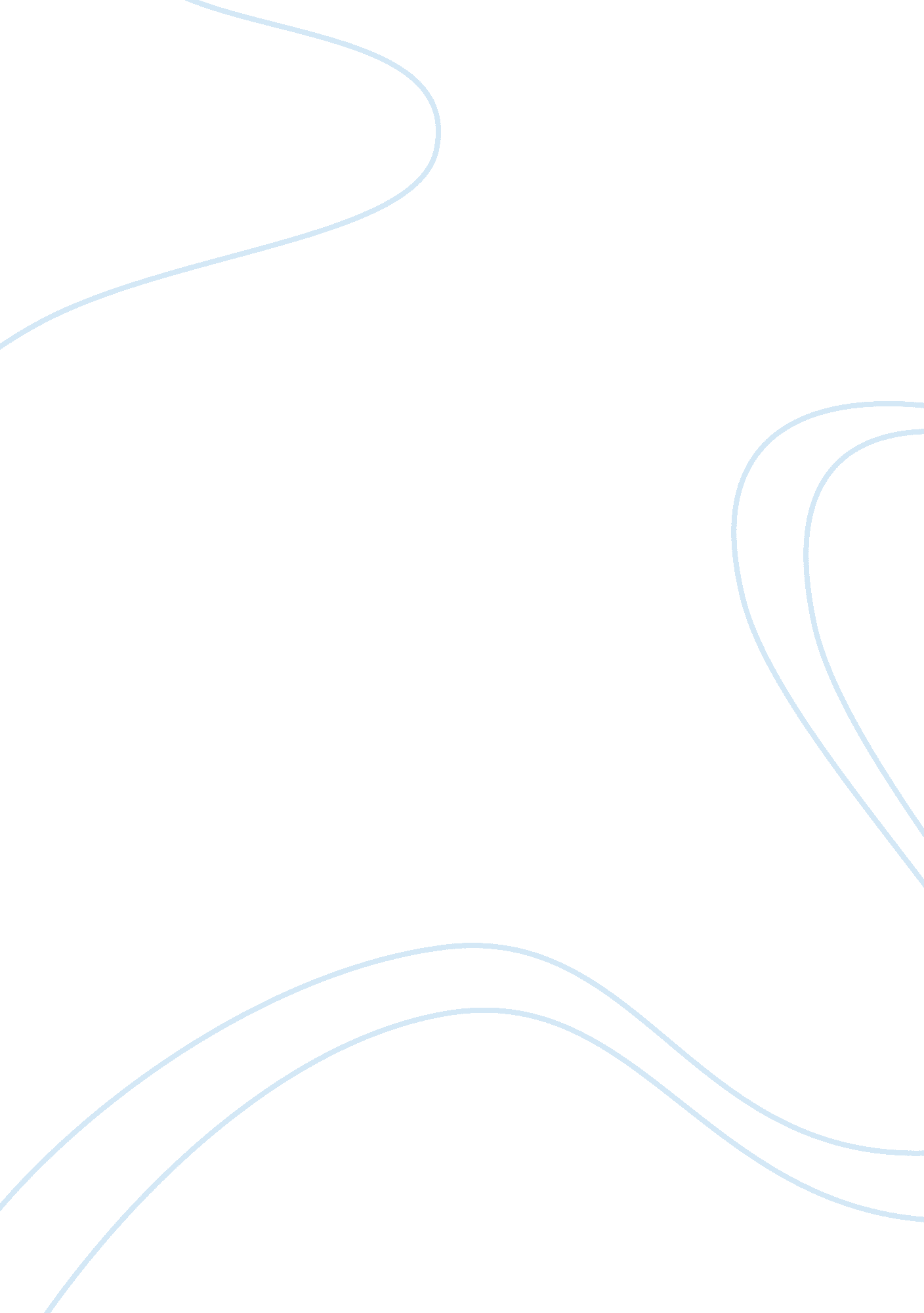 Database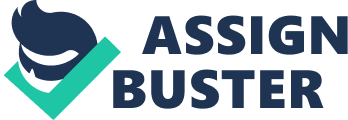 But since this Is where food for the ay Is handled, utmost cooperation Is needed to keep It clean, orderly and efficient. After taking their meals, students must put trash In waste cans, and trays and utensils in racks where they belong. With nutritious food and clean surroundings, all p. M. , Monday to Saturday. Problem Definition This study we notices some problems in the department. The Department doesn't have a database system to manage the student of Trinity University of Asia or the customers. The department has also a form to be fill up by customer to make a reservation of the catering service. Opportunities As this study found out some of the Trinity University Canteen department's problem we also provide the opportunities. This is to create a database to showcase the information of the department. Specifically, the products and other services of the department. Objectives To provide working database for catering service of the Department To make a secured directory for the information of customer Scope and Limitations This study focuses on the Database system for the improvement of Trinity University of Asia Canteen. The Information or data gathered were provided from the personnel f the Department which is Mrs.. Sherry Squares. The data were gathered by means of an interview guide coupled with observations. The Database system we create has the information of the services of the department. This system can serve faster than the system they are using by now. We also created a secured directory for the important files of the department. Rationale This Database Project was made to improve the services of the department, the Trinity University Canteen. The main purpose of this project is to help the department to showcase more Information with the database system and to make he Department serves the students or customers faster, also we would like to make a directory for the records of the department. This project can be developed by different kind of software. Chapter 2 Review and Related studies and Literature System Needs Hardware Name: INVALID Gofer GET mm Manufacturer: INVALID Chip Type: Gofer GET mm DACCA Type: Integrated RAMADA Appear. Total Memory: 2773 MBA current Display Mode: 1600 x 900 (bit) (GHZ) Monitor: Generic Pun Monitor Windows edition Windows 7 Professional System o Operating System: Windows 7 Professional 64-bit (6. 1, Build 7601) o System Manufacturer: Hewlett-Packard o System Model: HP Pavilion Notebook PC o processor: Intel(R) core(TM) 17 CPU Q[email protected]1. 0 GHZ (CUPS), -1. 60 GHZ o Memory: 4096 RAM o page File: MAMBA used, MAMBA available o Directs Version: Directs 11 Software Microsoft Vision Premium 2010 Microsoft Vision 2010 for Windows is available in three editions: Standard, Professional and Premium. The Standard and Professional editions share the same interface, but the latter has additional templates for more advanced diagrams and layouts, as well as unique capabilities intended to make it easy for users to connect heir diagrams to data sources and display their data graphically. The Premium edition features three additional diagram types as well as intelligent rules, validation, and sub process (diagram breakdown). We used the premium edition to create a Data flow diagram, Giant chart, PERT diagram, and unified modeling language (ML). Microsoft office Access Microsoft office Access is a database management from Microsoft that combines the relational Microsoft Jet Database Engine with a graphical user interface and software-development tools. It is a member of the Microsoft Office suite of applications, included in the Professional and higher editions or sold separately. Microsoft Access stores data in its own format based on the Access Jet Database Engine. It can also import or link directly to data stored in other applications and Software developers and data architects can use Microsoft Access to develop application software, and " power users" can use it to build software applications. Like other Office applications, Access is supported by Visual Basic for Applications, an object-oriented programming language that can reference a variety f objects including DAD (Data Access Data Objects, and many other Active components. Visual objects used in forms and reports expose their methods and properties in the ABA programming environment, and ABA code modules may declare and call Windows operating-system functions. Microsoft Visual studio 2005 Microsoft Visual Studio is an integrated development environment (DID) from Microsoft. It is used to develop console and graphical user interface applications along with Windows Forms or WAP applications, web sites, web applications, and web services in both native code together with managed code for al platforms supported by Microsoft Windows, Windows Mobile, Windows CE, . NET Framework, . NET Compact Framework and Microsoft Silversmith. Visual Studio includes a code editor supporting Intelligence as well as code rarefaction. The integrated debugger works both as a source-level debugger and a machine-level debugger. Other built-in tools include a forms designer for building Supplications, web designer, class designer, and database schema designer. It accepts plug-ins that enhance the functionality at almost every level-? including adding support for source-control systems like Subversion and Visual Sources) and adding new toeless like editors and visual designers for domain-specific languages or toeless for other aspects of the software development lifestyle (like the Team Foundation Server client: Team Explorer). Visual Studio supports different programming languages by means of language services, which allow the code editor and debugger to support (to varying degrees) nearly any programming language, provided a language-specific service exists. Built-in languages include C/C++ (via Visual C++), V. NET (via Visual Basic . NET), C# (via Visual C#), and F# (as of Visual Studio 2010). Support for other languages such as M, Python, and Ruby among others is available via language services installed separately. It also supports SMUTS, HTML/ XHTML, JavaScript and CSS. Individual language-specific versions of Visual Studio also exist which provide more limited language services to the user: Microsoft Visual Basic, Visual J#, Visual C#, and Visual C++. Microsoft provides " Express" editions of its Visual Studio 2010 components Visual Basic, Visual C#, Visual C++, and Visual Web Developer at no cost. Visual Studio 2012, 2010, 2008 and 2005 Professional Editions, along with language-specific versions (Visual Basic, C++, of Visual Studio Express 2010 are available for free to students as downloads via Microsoft's Dream Spark program. Notepad Notepad++ is a free (as in " free speech" and also as in " freebie") source code editor and Notepad replacement that supports several languages. Running in the MS editing component Scintilla, Notepad++ is written in C++ and uses pure Win API and SST which ensures a higher execution speed and smaller program size. By optimizing as many routines as possible without losing user friendliness, Notepad++ is trying to reduce the world carbon dioxide emissions. When using less CPU power, the PC can throttle down and reduce power consumption, resulting in a greener environment. Syntax Highlighting and Syntax Folding User Defined Syntax Highlighting and Folding: screenings 1, screenings 2, screenings 3 and screenings 4 PACE (Perl Compatible Regular Expression) Search/Replace GUI entirely customizable: minimalist, tab with close button, multi-line tab, vertical tab and vertical document list Document Map Auto-completion: Word completion, Function completion and Function parameters hint Multi-Document (Tab interface) Multi-View (Printing) Zoom in and zoom out Multi-Language environment supported Bookmark Macro recording and playback Launch with different arguments Adobe Photos CSS CSS improves on features from previous versions of Photos and introduces new tools. One of the most significant is the streamline interface which allows increased performance, speed, and efficiency. There is also improved support for Camera RAW files which allow users to process images with higher speed and conversion quality. CSS supports over 1 50 RAW formats as well as JEEP, TIFF and PDF. [50] Enhancements were made to the Black and White Conversion, Brightness and Contrast Adjustment and Vanishing Point Module tools. The Black and White adjustment option improves control over manual grayscale conversions with a dialog box similar to that of Channel Mixer. There is more control over print options and better management with Adobe Bridge. The Clone Source palette is introduced, adding more options to the clone stamp tool. Other features include the nondestructive Smart Filters, optimizing rapids for mobile devices, Fill Light and Dust Busting tools. Composition is assisted with Photon's new Quick Selection and Refine Edge tools and improved image stitching technology. CSS Extended includes everything in CSS and additional features. There are tools for AD graphic file formats, video enhancement and animation, and comprehensive image measurement and analysis tools with DISCO file support. The AD graphic formats allow AD content to be incorporated into AD compositions. [50] As for video editing, CSS supports layers and video formatting so users can edit video files per frame. CSS and CSS Extended were released in April 2007 to the United States and Canada. They were also made available through Adobe's online store and Adobe Authorized Resellers. Both CSS and CSS Extended are offered as either a stand-alone application or feature of Adobe Creative Suite. The price for CSS is IIS$649 and the extended version is US$999. Both products are Windows Vista. CSS is the first release of Photos that will run natively on Macs with Intel processors: previous versions can only run through the translation layer Rosetta, and will not run at all on Macs running SO X 10. r later. Procedure First and foremost we conducted an interview in the department that we're assigned in, we gathered data from their personnel about their unit, and also visit the existing website. We found out that they don't have their own website for their department to showcase the services of the department then, we analyzed the problem and information that should be in the website. So we proposed a static website with a database to serve the customers also online and we made a prototype website that could give them idea of what should be the outcome of their own website in the true. And to have a start-up design and outlook of our website to be the guide in our coding. 